САХАЛИНСКАЯ ОБЛАСТЬЗАКОНО ЛЬГОТАХ ПО НАЛОГУ НА ПРИБЫЛЬ ОРГАНИЗАЦИЙПринятСахалинской областной Думой24 сентября 2002 годаСтатья 11. Снизить налоговую ставку по налогу на прибыль организаций в части сумм, зачисляемых в областной бюджет Сахалинской области, и установить ее в размере 13,5 процента:(в ред. Законов Сахалинской области от 25.11.2003 N 445, от 03.12.2004 N 550, от 25.05.2011 N 39-ЗО)абзац утратил силу с 1 января 2017 года. - Закон Сахалинской области от 28.11.2016 N 100-ЗО;абзац исключен. - Закон Сахалинской области от 24.02.2004 N 479;- общественным организациям инвалидов и организациям, уставный капитал которых полностью состоит из вкладов общественных организаций инвалидов;абзац исключен с 1 января 2012 года. - Закон Сахалинской области от 25.05.2011 N 39-ЗО;- организациям, включенным в порядке, установленном Правительством Сахалинской области, в Реестр организаций, реализующих инвестиционные проекты в соответствии с Перечнем приоритетных инвестиционных проектов Сахалинской области, предусмотренным Законом Сахалинской области от 31 марта 2010 года N 16-ЗО "О государственной поддержке инвестиционной деятельности в Сахалинской области", в отношении прибыли от реализации товаров (работ, услуг), полученной в результате осуществления инвестиционных проектов, на срок окупаемости инвестиционных проектов, но не более чем на пять налоговых периодов с начала отчетного периода, в котором получена указанная прибыль;(в ред. Закона Сахалинской области от 09.10.2013 N 94-ЗО)абзац утратил силу с 1 января 2020 года. - Закон Сахалинской области от 01.02.2019 N 5-ЗО.2. Утратила силу с 1 января 2019 года. - Закон Сахалинской области от 25.12.2017 N 121-ЗО.3. Снизить налоговую ставку по налогу на прибыль организаций в части сумм, зачисляемых в областной бюджет Сахалинской области, организациям-участникам региональных инвестиционных проектов, отвечающим требованиям подпункта 1 пункта 1 статьи 25.9 Налогового кодекса Российской Федерации, установив ее в размере:(в ред. Закона Сахалинской области от 15.09.2016 N 72-ЗО)- 0 процентов в течение пяти налоговых периодов начиная с налогового периода, в котором в соответствии с данными налогового учета была получена первая прибыль от реализации товаров, произведенных в результате реализации регионального инвестиционного проекта;(в ред. Закона Сахалинской области от 15.09.2016 N 72-ЗО)- 10 процентов в течение следующих пяти налоговых периодов.(часть 3 введена Законом Сахалинской области от 07.08.2014 N 51-ЗО)4. Снизить налоговую ставку по налогу на прибыль организаций в части сумм, зачисляемых в областной бюджет Сахалинской области, организациям-участникам региональных инвестиционных проектов, отвечающим требованиям подпункта 2 пункта 1 статьи 25.9 Налогового кодекса Российской Федерации, установив ее в размере:- 5 процентов в течение пяти налоговых периодов начиная с налогового периода, в котором впервые одновременно соблюдены условия, предусмотренные пунктом 2 статьи 284.3-1 Налогового кодекса Российской Федерации;- 10 процентов в течение следующих пяти налоговых периодов.(часть 4 введена Законом Сахалинской области от 15.09.2016 N 72-ЗО)5. Снизить налоговую ставку по налогу на прибыль организаций в части сумм, зачисляемых в областной бюджет Сахалинской области, организациям, получившим статус резидента территории опережающего социально-экономического развития в соответствии с Федеральным законом от 29 декабря 2014 года N 473-ФЗ "О территориях опережающего социально-экономического развития в Российской Федерации" либо статус резидента свободного порта Владивосток в соответствии с Федеральным законом от 13 июля 2015 года N 212-ФЗ "О свободном порте Владивосток" и отвечающим требованиям и условиям статьи 284.4 Налогового кодекса Российской Федерации, установив ее в размере:- 0 процентов в течение пяти налоговых периодов начиная с налогового периода, в котором в соответствии с данными налогового учета была получена первая прибыль от деятельности, осуществляемой при исполнении соглашений об осуществлении деятельности на территории опережающего социально-экономического развития либо на территории свободного порта Владивосток;- 10 процентов в течение следующих пяти налоговых периодов.(часть 5 введена Законом Сахалинской области от 17.10.2016 N 79-ЗО)Статья 1-1(введена Законом Сахалинской областиот 26.12.2018 N 101-ЗО)1. Инвестиционный налоговый вычет, установленный статьей 286.1 Налогового кодекса Российской Федерации, вправе применять организации или обособленные подразделения организаций, расположенные на территории Сахалинской области и осуществляющие следующие виды экономической деятельности:1) производство пищевых продуктов;2) производство солода;3) производство безалкогольных напитков; производство минеральных вод и прочих питьевых вод в бутылках;4) добыча угля;5) производство изделий из бетона для использования в строительстве;6) производство гипсовых изделий для использования в строительстве;7) производство товарного бетона;8) производство строительных металлических конструкций и изделий;9) добыча декоративного и строительного камня, известняка, гипса, мела и сланцев;10) распиловка и строгание древесины;11) производство пластмассовых изделий, используемых в строительстве;12) строительство жилых и нежилых зданий;13) рыболовство;(п. 13 введен Законом Сахалинской области от 06.09.2019 N 79-ЗО)14) строительство автомобильных дорог и автомагистралей;(п. 14 введен Законом Сахалинской области от 28.11.2019 N 112-ЗО)15) строительство мостов и тоннелей;(п. 15 введен Законом Сахалинской области от 28.11.2019 N 112-ЗО)16) деятельность в сфере телекоммуникаций.(п. 16 введен Законом Сахалинской области от 27.03.2023 N 23-ЗО)2. Организации или обособленные подразделения организаций, указанные в части 1 настоящей статьи, вправе применять инвестиционный налоговый вычет в отношении расходов, указанных в подпунктах 1 и 2 пункта 2 статьи 286.1 Налогового кодекса Российской Федерации, применительно к объектам основных средств, относящимся к третьей - десятой амортизационным группам, за исключением зданий, сооружений, передаточных устройств, относящихся к восьмой - десятой амортизационным группам, объектов основных средств, приобретенных за счет субсидий и (или) бюджетных инвестиций на возмещение затрат, объектов основных средств, приобретенных с использованием заемных средств, полученных в организациях с долей участия Сахалинской области.(в ред. Закона Сахалинской области от 28.11.2019 N 112-ЗО)3. Размер инвестиционного налогового вычета текущего налогового (отчетного) периода составляет 50 процентов суммы расходов, составляющей первоначальную стоимость основного средства в соответствии с абзацем вторым пункта 1 статьи 257 Налогового кодекса Российской Федерации, и (или) 50 процентов суммы расходов, составляющей величину изменения первоначальной стоимости основного средства в случаях, указанных в пункте 2 статьи 257 Налогового кодекса Российской Федерации (за исключением частичной ликвидации основного средства), и не может быть более предельной величины инвестиционного налогового вычета текущего налогового (отчетного) периода.(часть 3 в ред. Закона Сахалинской области от 28.11.2019 N 112-ЗО)4. Размер ставки налога для определения предельной величины инвестиционного налогового вычета текущего налогового (отчетного) периода составляет 8,5 процента.Статья 21. Настоящий Закон вступает в силу с 1 января 2003 года.(в ред. Закона Сахалинской области от 28.10.2022 N 86-ЗО)2. Положения части 3 статьи 1 настоящего Закона применяются до 1 января 2029 года независимо от даты включения организации в реестр участников региональных инвестиционных проектов, если иное не предусмотрено частью 3 настоящей статьи.(часть 2 введена Законом Сахалинской области от 28.10.2022 N 86-ЗО)3. С 1 января 2029 года положения части 3 статьи 1 настоящего Закона применяются только налогоплательщиками - участниками региональных инвестиционных проектов, включенными в реестр участников региональных инвестиционных проектов и реализующими региональные инвестиционные проекты, объем капитальных вложений в которые составляет не менее 300 миллиардов рублей.(часть 3 введена Законом Сахалинской области от 28.10.2022 N 86-ЗО)ГубернаторСахалинской областиИ.П.Фархутдиновг. Южно-Сахалинск27 сентября 2002 годаN 362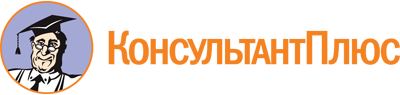 Закон Сахалинской области от 27.09.2002 N 362
(ред. от 27.03.2023)
"О льготах по налогу на прибыль организаций"
(принят Сахалинской областной Думой 24.09.2002)Документ предоставлен КонсультантПлюс

www.consultant.ru

Дата сохранения: 18.06.2023
 27 сентября 2002 годаN 362Список изменяющих документов(в ред. Законов Сахалинской областиот 25.11.2003 N 445, от 24.02.2004 N 479, от 03.12.2004 N 550,от 17.06.2008 N 44-ЗО, от 08.10.2009 N 81-ЗО, от 05.10.2010 N 83-ЗО,от 25.05.2011 N 39-ЗО, от 09.10.2013 N 94-ЗО, от 07.08.2014 N 51-ЗО,от 12.12.2014 N 81-ЗО, от 15.09.2016 N 72-ЗО, от 17.10.2016 N 79-ЗО,от 28.11.2016 N 100-ЗО, от 25.12.2017 N 121-ЗО, от 26.12.2018 N 101-ЗО,от 01.02.2019 N 5-ЗО, от 06.09.2019 N 79-ЗО, от 28.11.2019 N 112-ЗО,от 28.10.2022 N 86-ЗО, от 27.03.2023 N 23-ЗО)Часть 3 статьи 1 применяется до 1 января 2029 года независимо от даты включения организации в реестр участников региональных инвестиционных проектов. С 1 января 2029 года часть 3 статьи 1 применяется только налогоплательщиками - участниками региональных инвестиционных проектов, включенными в реестр участников региональных инвестиционных проектов и реализующими региональные инвестиционные проекты, объем капитальных вложений в которые составляет не менее 300 миллиардов рублей.Законами Сахалинской области от 28.11.2019 N 112-ЗО, от 27.03.2023 N 23-ЗО в статью 1-1 внесены изменения, которые действуют по 31 декабря 2027 года.Законом Сахалинской области от 26.12.2018 N 101-ЗО в Закон внесены изменения, которые действуют по 31 декабря 2027 года.